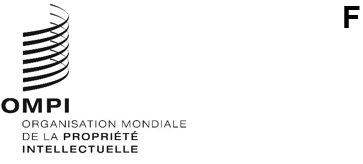 A/64/2 Prov.2Original : anglaisDate : 5 mai 2023Assemblées des États membres de l’OMPISoixante-quatrième série de réunionsGenève, 6 – 14 juillet 2023Liste des documentsétabli par le SecrétariatPoint 1 de l’ordre du jour	Ouverture des sessionsA/64/INF/1 (Renseignements d’ordre général)Point 2 de l’ordre du jour	Adoption de l’ordre du jourA/64/1 Prov.2 (Projet d’ordre du jour unifié)A/64/2 Prov.2 (Liste des documents)Point 3 de l’ordre du jour	Élection des membres des bureauxA/64/INF/2 (Membres des bureaux)Point 4 de l’ordre du jour	Déclaration du Directeur général aux assemblées de l’OMPILa déclaration sera publiée sur le site Web de l’OMPI.Point 5 de l’ordre du jour	Déclarations généralesLes déclarations générales transmises par les délégations seront publiées sur le site Web de l’OMPI.Point 6 de l’ordre du jour	Admission d’observateursA/64/3 (Admission d’observateurs)Point 7 de l’ordre du jour	Composition du Comité de Coordination de l’OMPI et des Comités exécutifs des unions de Paris et de BerneA/64/4 (Composition du Comité de Coordination de l’OMPI et des Comités exécutifs des unions de Paris et de Berne)Point 8 de l’ordre du jour	Composition du Comité du programme et budgetWO/GA/56/1 (Composition du Comité du programme et budget)Point 9 de l’ordre du jour	Révision des Règles générales de procédure de l’OMPI et des règlements intérieurs particuliers des organes directeurs de l’OMPIA/64/5 (Révision des Règles générales de procédure de l’OMPI et des règlements intérieurs particuliers des organes directeurs de l’OMPI et des unions administrées par l’OMPI)Point 10 de l’ordre du jour	Rapports sur l’audit et la supervisionWO/GA/56/2 (Rapport de l’Organe consultatif indépendant de surveillance (OCIS) de l’OMPI)A/64/6 (Rapport du vérificateur externe des comptes)WO/GA/56/3 (Rapport annuel du directeur de la Division de la supervision interne (DSI))A/64/7 (Liste des décisions adoptées par le Comité du programme et budget)Point 11 de l’ordre du jour	Nomination du vérificateur externe des comptesWO/GA/56/4 (Nomination du vérificateur externe des comptes).Point 12 de l’ordre du jour	Rapport sur le Comité du programme et budget (PBC)A/64/7 (Liste des décisions adoptées par le Comité du programme et budget)Point 13 de l’ordre du jour	Rapports des comités de l’OMPIWO/GA/56/5 (Rapport sur le Comité permanent du droit d’auteur et des droits connexes (SCCR))WO/GA/56/6 (Rapport sur le Comité permanent du droit des brevets (SCP))WO/GA/56/8 (Rapport sur le Comité permanent du droit des marques, des dessins et modèles industriels et des indications géographiques (SCT))WO/GA/56/9 (Rapport sur le Comité du développement et de la propriété intellectuelle (CDIP) et examen de la mise en œuvre des recommandations du Plan d’action pour le développement)WO/GA/56/10 (Rapport sur le Comité intergouvernemental de la propriété intellectuelle relative aux ressources génétiques, aux savoirs traditionnels et au folklore (IGC))WO/GA/56/11 (Rapport sur le Comité des normes de l’OMPI (CWS))WO/GA/56/12 (Rapport sur le Comité consultatif sur l’application des droits (ACE))Point 14 de l’ordre du jour	Système du PCTPCT/A/55/1 (Nomination de l’Autorité saoudienne de la propriété intellectuelle en qualité d’administration chargée de la recherche internationale et de l’examen préliminaire international selon le PCT)PCT/A/55/2 (Propositions de modification du règlement d’exécution du PCT)Point 15 de l’ordre du jour	Système de MadridMM/A/57/1 (Propositions de modification du règlement d’exécution du Protocole relatif à l’Arrangement de Madrid concernant l’enregistrement international des marques)Point 16 de l’ordre du jour	Système de La HayeH/A/43/1 (Propositions de modification du barème des taxes annexé au règlement d’exécution commun à l’Acte de 1999 et l’Acte de 1960 de l’Arrangement de La Haye)Point 17 de l’ordre du jour	Système de LisbonneLI/A/40/1 (Propositions de modification du règlement d’exécution commun à l’Arrangement de Lisbonne et à l’Acte de Genève de l’Arrangement de Lisbonne)Point 18 de l’ordre du jour	Centre d’arbitrage et de médiation de l’OMPI, y compris les noms de domaineWO/GA/56/13 (Centre d’arbitrage et de médiation de l’OMPI, y compris les noms de domaine)Point 19 de l’ordre du jour	Traité sur le droit des brevets (PLT)WO/GA/56/7 (Assistance technique et coopération concernant le Traité sur le droit des brevets (PLT))Point 20 de l’ordre du jour	Traité de Singapour sur le droit des marquesSTLT/A/16/1 (Assistance technique et coopération concernant le Traité de Singapour sur le droit des marques (STLT))Point 21 de l’ordre du jour	Assistance et appui au secteur de l’innovation et de la créativité et au système de la propriété intellectuelle de l’UkraineA/64/8 (Assistance et appui au secteur de l’innovation et de la créativité et au système de la propriété intellectuelle de l’Ukraine)Point 22 de l’ordre du jour	Rapports sur les questions concernant le personnelWO/CC/82/INF/1 (Rapport annuel sur les ressources humaines)WO/CC/82/INF/2 (Rapport annuel du Bureau de la déontologie)WO/CC/82/1 (Comité des pensions du personnel de l’OMPI)Point 23 de l’ordre du jour	Amendements du Statut et Règlement du personnelWO/CC/82/2 (Amendements du Statut et Règlement du personnel)Point 24 de l’ordre du jour	Modifications apportées au Statut de la Commission de la fonction publique internationale (CFPI)WO/CC/82/3 (Modifications du Statut de la Commission de la fonction publique internationale (CFPI))Point 25 de l’ordre du jour	Adoption du rapportRapport de synthèsePoint 26 de l’ordre du jour	Clôture des sessionsListe des documents par coteCote	Titre du documentA/64/INF/1	Renseignements d’ordre généralA/64/INF/2	Membres des bureauxA/64/INF/3	État de paiement des contributions au 31 mai 2023A/64/INF/4 Prov.	Liste provisoire des participantsA/64/1 Prov.2	Projet d’ordre du jour unifiéA/64/2 Prov.2	Liste des documentsA/64/3	Admission d’observateursA/64/4	Composition du Comité de Coordination de l’OMPI et des Comités exécutifs des unions de Paris et de BerneA/64/5	Révision des Règles générales de procédure de l’OMPI et des Règlements intérieurs particuliers des organes directeurs de l’OMPI et des unions administrées par l’OMPIA/64/6	Rapport du vérificateur externe des comptesA/64/7	Liste des décisions adoptées par le Comité du programme et budgetA/64/8	Rapport sur l’assistance et l’appui au secteur de l’innovation et de la créativité et au système de la propriété intellectuelle de l’UkraineWO/GA/56/1	Composition du Comité du programme et budgetWO/GA/56/2	Rapport de l’Organe consultatif indépendant de surveillance (OCIS) de l’OMPIWO/GA/56/3	Rapport annuel du directeur de la Division de la supervision interne (DSI)WO/GA/56/4	Nomination du vérificateur externe des comptesWO/GA/56/5	Rapport sur le Comité permanent du droit d’auteur et des droits connexes (SCCR)WO/GA/56/6	Rapport sur le Comité permanent du droit des brevets (SCP)WO/GA/56/7	Assistance technique et coopération concernant le Traité sur le droit des brevets (PLT)WO/GA/56/8	Rapport sur le Comité permanent du droit des marques, des dessins et modèles industriels et des indications géographiques (SCT)Cote	Titre du document 3WO/GA/56/9	Rapport sur le Comité du développement et de la propriété intellectuelle (CDIP) et examen de la mise en œuvre des recommandations du Plan d’action pour le développementWO/GA/56/10	Rapport sur le Comité intergouvernemental de la propriété intellectuelle relative aux ressources génétiques, aux savoirs traditionnels et au folklore (IGC)WO/GA/56/11	Rapport sur le Comité des normes de l’OMPI (CWS)WO/GA/56/12	Rapport sur le Comité consultatif sur l’application des droits (ACE)WO/GA/56/13	Centre d’arbitrage et de médiation de l’OMPI, y compris les noms de domaineWO/CC/82/INF/1	Rapport annuel sur les ressources humainesWO/CC/82/INF/2	Rapport annuel du Bureau de la déontologieWO/CC/82/1	Comité des pensions du personnel de l’OMPIWO/CC/82/2	Amendements du Statut et Règlement du personnelWO/CC/82/3	Modifications du Statut de la Commission de la fonction publique internationale (CFPI)PCT/A/55/1	Nomination de l’Autorité saoudienne de la propriété intellectuelle en qualité d’administration chargée de la recherche internationale et de l’examen préliminaire international selon le PCTPCT/A/55/2	Propositions de modification du règlement d’exécution du PCTMM/A/57/1	Propositions de modification du règlement d’exécution du Protocole relatif à l’Arrangement de Madrid concernant l’enregistrement international des marquesH/A/43/1	Propositions de modification du barème des taxes annexé au règlement d’exécution commun à l’Acte de 1999 et l’Acte de 1960 de l’Arrangement de La HayeLI/A/40/1	Propositions de modification du règlement d’exécution commun à l’Arrangement de Lisbonne et à l’Acte de Genève de l’Arrangement de LisbonneSTLT/A/16/1	Assistance technique et coopération concernant le Traité de Singapour sur le droit des marques (STLT)MVT/A/8/INF/1	Rapport sur le Consortium pour des livres accessibles[Fin du document]